Here are the solution ideas thanks to the feedback provided by the School Counselor Group on April 21st, 2015.General Ideas:Ask principals who understand and support ASCA/RAMP processes to share at an early principals’ meeting (Annual Agreement, what to expect, how to set goals, 80/20)Host an event for counselors to bring RAMP materials for Review- possible support from NCASCAKeep things to a conversationSet up a mentor process for next year’s new or moved folksIdentified Roadblock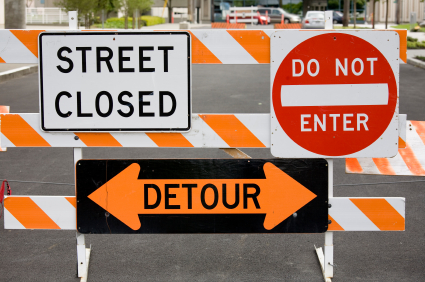 Potential Solutions/Thoughts/Approaches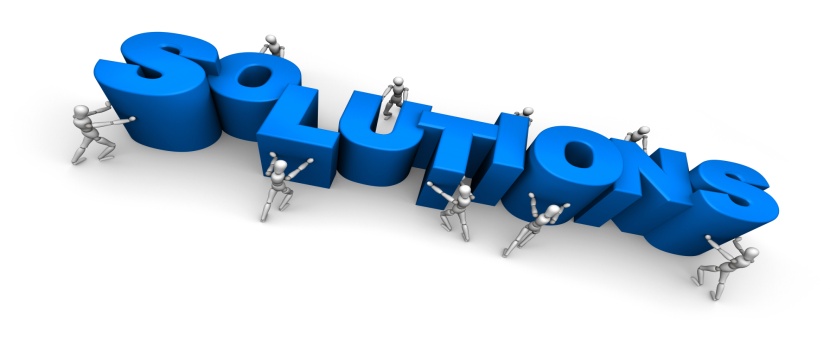 Knowing the specific type of data that ASCA is looking for(We have lots of data and are getting better at collecting it, but what is the “right” data for this process)Google Doc input from the RAMP group that met this yearThree types of data- understanding each of these (look within the school)OutcomePerceptionProcessSpecific Data #sImprove, impact the % increase or decreaseAs we think about vision and reality, let’s examine current obstacles and brainstorm possible solutions.As we think about vision and reality, let’s examine current obstacles and brainstorm possible solutions.Identified RoadblockPotential Solutions/Thoughts/ApproachesBeing on the WAVE Schedule or part of the specialist rotationSupport from administration and Central OfficeAdministrator needs to understand the RAMP Process and the role of the school counselorRAMP Process cannot be completed when teaching classes all dayCan teach some classes, but need to have conversation with administration to balance classes with groups, individual timeAllow counselors to propose a schedule that ccommodates all of their responsibilitiesTeachers come up with creative ways to fill a time they don’t have specialsDifficult to be evaluated using new evaluation tool when so much time is spent in the WAVE scheduleHelping administrators understand the trade-off (what is not done) when the counselor is teaching groups all dayAs we think about vision and reality, let’s examine current obstacles and brainstorm possible solutions.As we think about vision and reality, let’s examine current obstacles and brainstorm possible solutions.Identified RoadblockPotential Solutions/Thoughts/ApproachesOther duties and responsibilities beyond the 20%(Responsive Services; II Team; PEPs; registering students; cumulative folders; scheduling conferences; putting schedules into PowerSchool; enrollments; withdrawls; transcript requests)Advocating with AdministrationNeed for guidance secretary (especially middle and high school)Enrollments, withdrawals, transcripts, cumulative foldersAdvocacy from Central OfficePrioritize dutiesShared vision with AdministrationAs we think about vision and reality, let’s examine current obstacles and brainstorm possible solutions.As we think about vision and reality, let’s examine current obstacles and brainstorm possible solutions.Identified RoadblockPotential Solutions/Thoughts/ApproachesBeing the Back Up Testing CoordinatorEducate administration on appropriate duties/roles Advocacy from Central OfficeLegislation and guidelines (80/20) and not being back-upSome elementary counselors shared that they do not mind being back up since testing only occurs with EOGs.  However, for middle school now with CTE testing, it takes much more of their time.  In some cases, they are the back up on paper, but they are the lead in realityhttp://www.ncschoolcounselor.org/Resources/Documents/New%20Law%20School%20Counselor%20Memo%20to%20Superintendents%20Oct%202013.pdf As we think about vision and reality, let’s examine current obstacles and brainstorm possible solutions.As we think about vision and reality, let’s examine current obstacles and brainstorm possible solutions.Identified RoadblockPotential Solutions/Thoughts/ApproachesTime in the Day (too many students to serve)Time in the Day (having more ideas than there is time to do them)Time in the Day (finding time for groups)For Time in the DayRotate days for groups (K-2)Incorporate guidance curriculum with teachers’ curriculumTag teamTime (more ideas than time to do)Collaborate with staff (whole) to accomplish tasksTime for GroupsBlock it in your schedule on set days or dayAs we think about vision and reality, let’s examine current obstacles and brainstorm possible solutions.As we think about vision and reality, let’s examine current obstacles and brainstorm possible solutions.Identified RoadblockPotential Solutions/Thoughts/ApproachesLack of Resources (budget; manuals; support strategies; school wide programs)Comprehensive ProgrammingMeet with Other CounselorsMeet with administrators and explain program and ask what would be available as far as the budgetUse the internet for resources Make sure you are part of fundraisingWork with administration to ensure they understand what would be possible if there was fundingNeed current manuals for supportTime to investigate resourcesFitting RAMP into the school wide programTime to meet with other counselors to share and develop ideasAs we think about vision and reality, let’s examine current obstacles and brainstorm possible solutions.As we think about vision and reality, let’s examine current obstacles and brainstorm possible solutions.Identified RoadblockPotential Solutions/Thoughts/ApproachesLack of access to EVAASNeed to determine the best level of access and ensure all have thisAs we think about vision and reality, let’s examine current obstacles and brainstorm possible solutions.As we think about vision and reality, let’s examine current obstacles and brainstorm possible solutions.Identified RoadblockPotential Solutions/Thoughts/ApproachesLack of Administrators Understanding varied roles of school counselorsLack of feedback from administrationUtilize data to help inform administratorsEducate colleagues on purpose and vision of school counselingHelp administrators understand the appropriate role/duty of the counselorAs we think about vision and reality, let’s examine current obstacles and brainstorm possible solutions.As we think about vision and reality, let’s examine current obstacles and brainstorm possible solutions.Identified RoadblockPotential Solutions/Thoughts/ApproachesLack of a mentor program for new counselors, those new to a role (level), or those new to Onslow CountAsk who wants to be a mentorAssign mentors to new counselorsCreate activities/assignments for mentors/mentees to keep it meaningfulPotential compensation /funding for being a mentorSome counselors who were previously teachers have been mentor trainedAs we think about vision and reality, let’s examine current obstacles and brainstorm possible solutions.As we think about vision and reality, let’s examine current obstacles and brainstorm possible solutions.Identified RoadblockPotential Solutions/Thoughts/ApproachesBeing a Single-ton (the only counselor on my campus- hard to collaborate)Establish a support system at least three lifelinesWho do you feel can give you:Reliable, dependable informationHonest, genuine adviceSet up time to meet with administration/othersSee if administration is flexibleBefore or after schoolRAMP Support TimeUtilize that time to work with your established groupAs we think about vision and reality, let’s examine current obstacles and brainstorm possible solutions.As we think about vision and reality, let’s examine current obstacles and brainstorm possible solutions.Identified RoadblockPotential Solutions/Thoughts/ApproachesLimited Space to pull groupsGymMedia CenterOutside when weather permitsClassrooms during planningConference RoomCafeteriaMay want to include space in budget part of annual agreementAs we think about vision and reality, let’s examine current obstacles and brainstorm possible solutions.As we think about vision and reality, let’s examine current obstacles and brainstorm possible solutions.Identified RoadblockPotential Solutions/Thoughts/ApproachesKeeping Track of TimePrinted Calendar- then input into technology form weekly
Each School Counselor has to figure out what works for themTry to have a framework even though it won’t always be kept